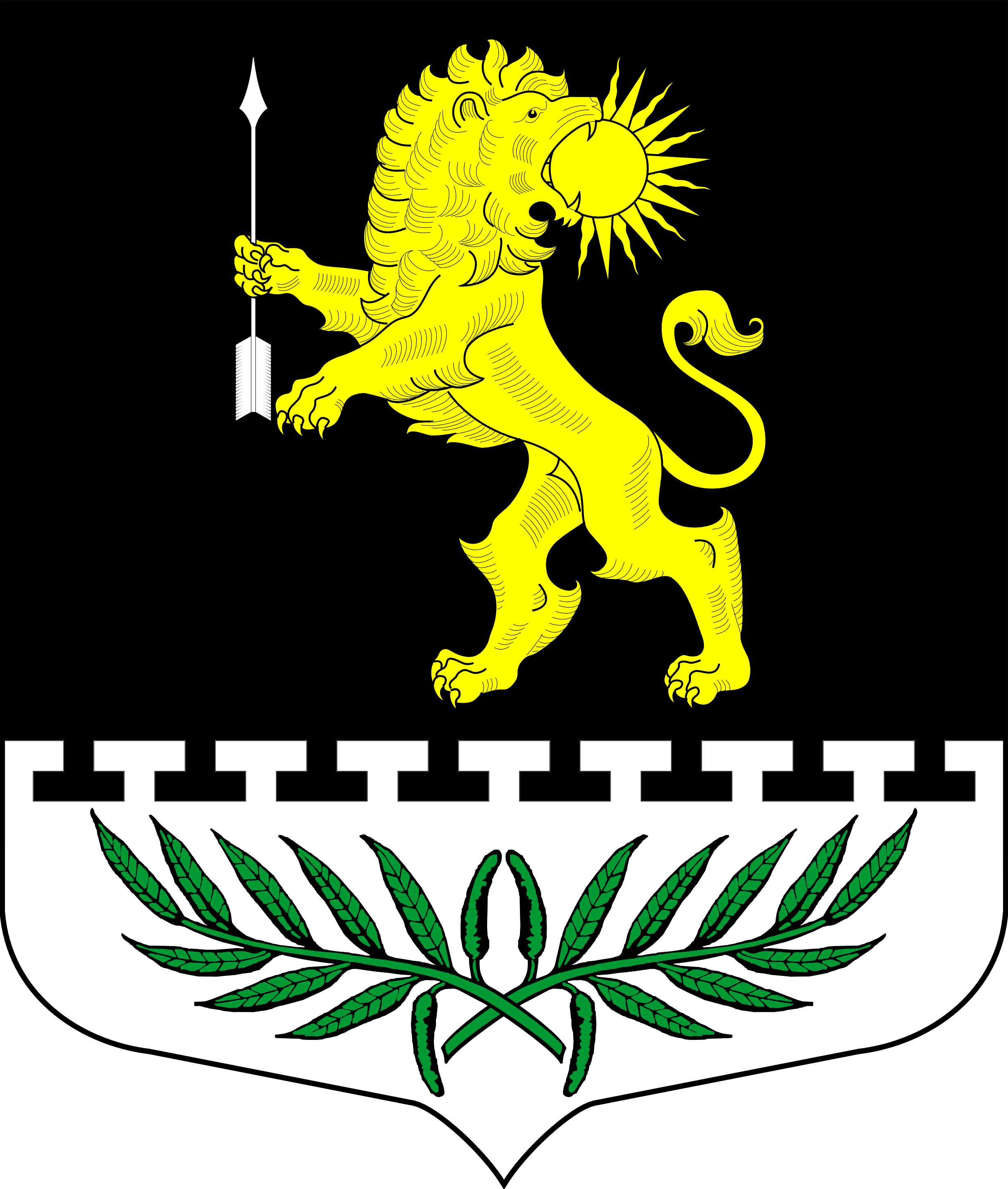 ЛЕНИНГРАДСКАЯ ОБЛАСТЬЛУЖСКИЙ МУНИЦИПАЛЬНЫЙ РАЙОНАДМИНИСТРАЦИЯ СЕРЕБРЯНСКОГО СЕЛЬСКОГО ПОСЕЛЕНИЯПОСТАНОВЛЕНИЕОт 26 декабря 2016 года                            № 214                        Об утверждении стандартов осуществления внутреннего муниципального финансового контроля.В соответствии со статьей 269.2. Бюджетного кодекса Российской Федерации, руководствуясь Уставом Серебрянского сельского поселения,П О С Т А Н О В Л Я Ю:Утвердить стандарты осуществления внутреннего муниципального финансового контроля, согласно приложению 1 к настоящему постановлению. Разместить настоящее постановление на официальном сайте администрации Серебрянского сельского поселения в информационно-телекоммуникационной сети «Интернет».     Контроль за исполнением настоящего постановления оставляю за собой.Глава администрации  Серебрянского сельского поселения:				                                 С.А. ПальокПриложение 1  к постановлению администрации                                                                     Серебрянского сельского поселения                                                                      от 26.12.2016 г. № 214Стандарты 
осуществления внутреннего муниципального финансового контроляРаздел 1. Общие положения1.1. Стандарты осуществления внутреннего муниципального финансового контроля (далее - Стандарты) разработаны в соответствии со статьей 269.2 Бюджетного кодекса Российской Федерации, Уставом Серебрянского сельского поселения.1.2. Настоящие Стандарты разработаны для использования должностными лицами администрации Серебрянского сельского поселения при организации и проведении контрольных мероприятий в отношении исполнения функций и осуществления полномочий в установленной сфере деятельности.1.3. Целью разработки Стандартов является установление общих правил, требований и процедур организации деятельности при организации и осуществлении контрольной деятельности.1.4. Настоящие Стандарты устанавливают:- основные этапы организации и проведения контрольных мероприятий;- требования по оформлению результатов проведения контрольных мероприятий;- требования к рассмотрению результатов проведения контрольных мероприятий и к контролю выполнения принятых управленческих решений по результатам проведения контрольных мероприятий;- требования к составлению отчетности по осуществлению контрольной деятельности.Раздел 2. Термины и определения2.1. Термины и определения, установленные в настоящем Разделе, применяются во всех видах документации в рамках осуществления внутреннего муниципального финансового контроля, а также для всех процедур внутреннего муниципального финансового контроля, осуществляемых в соответствии с настоящими Стандартами.- Внутренний муниципальный финансовый контроль - процесс осуществляемый должностными лицами администрации Серебрянского сельского поселения, направленный на обеспечение соблюдения нормативных правовых актов Российской федерации, правовых актов Серебрянского сельского поселения.Внутренний муниципальный финансовый контроль осуществляет:- глава администрации Серебрянского сельского  поселения;- специалист администрации поселения, в должностные обязанности которого входит проведение ревизий, проверок и обследований.- специалисты администрации Серебрянского сельского поселения, привлекаемые для участия в проверках, ревизиях и обследованиях.- Контрольная деятельность - деятельность должностных лиц администрации Серебрянского сельского поселения по осуществлению внутреннего контроля.- Контрольные мероприятия - организационная форма осуществления контрольной деятельности, посредством которой обеспечивается контроль реализации задач, функций и полномочий администрации Серебрянского сельского поселения.- Предмет внутреннего контроля - процессы и операции, осуществляемые администрацией Серебрянского сельского поселения в рамках, закрепленных за ними функций, а также формируемые ими документы.- Предмет финансового контроля - документы, формируемые в результате деятельности организаций в рамках, закрепленных за ними функций, подтверждающие соответствие, результативность и эффективность их деятельности.- Проверяемый период - период деятельности объекта, подлежащий проверке.- Проверка - совершение контрольных действий по документальному фактическому изучению законности отдельных финансовых и хозяйственных операций, достоверности бюджетного (бухгалтерского учета) и бюджетной (бухгалтерской) отчетности в отношении деятельности объекта контроля за определенный период.- Ревизия - комплексная проверка деятельности объекта контроля, которая выражается в проведении контрольных действий по документальному и фактическому изучению законности всей совокупности совершенных финансовых и хозяйственных операций, достоверности их отражения в бюджетной (бухгалтерской) отчетности.- Камеральная проверка - проверка, проводимая по месту нахождения администрации Серебрянского сельского поселения на основании бюджетной (финансовой) отчетности и иных документов, представленных по запросу.- Выездная проверка - проверка, проводимая по месту нахождения объекта контроля.- Встречная проверка - проверка, проводимая в рамках выездных и (или) камеральных проверок в целях установления и (или) подтверждения фактов, связанных с деятельностью объекта контроля.- Обследование - анализ и оценка состояния определенной сферы деятельности.- Сплошная проверка - проверка всех процессов и операций деятельности объекта внутреннего контроля за весь проверяемый период.- Выборочная проверка - проверка части процессов и операций деятельности объекта внутреннего контроля в выбранном интервале проверяемого периода.- Плановая проверка - проверка, осуществляемая в соответствии с годовым планом.- Внеплановая проверка - проверка, осуществляемая в соответствии с решением главы Серебрянского сельского поселения, не включенная в годовой план.- Тема проверки - краткое наименование проверки.- Должностные лица, осуществляющие внутренний муниципальный финансовый контроль - уполномоченные лица.- Доказательства - достаточные фактические данные и достоверная информация, которые подтверждают наличие выявленных нарушений и недостатков в деятельности объекта внутреннего контроля, а также являются основанием для выводов и предложений по результатам контрольных и аудиторских мероприятий.- Рабочая документация - зафиксированная на бумажном или электронном носителе информация с реквизитами, позволяющими ее идентифицировать.- Нарушение - установленный факт несоответствия деятельности объекта проверки требованиям законодательных и иных нормативно-правовых актов, регламентирующих их деятельностьРаздел 3. Методы и способы проведения внутреннего контроля3.1. В рамках настоящих Стандартов при осуществлении контрольной деятельности применяются следующие формы, методы и способы проведения внутреннего контроля:- методы проведения внутреннего контроля - проверка, ревизия, обследование;- способы проведения проверки - сплошная проверка, выборочная проверка.Стандарт № 1 “Планирование контрольной деятельности”1. Планирование контрольной деятельности на очередной календарный год (далее по тексту - планируемый год) представляет собой процесс по формированию и утверждению Плана контрольных мероприятий по форме согласно Приложению № 1 к настоящим Стандартам (далее по тексту - План).План включает в себя перечень контрольных мероприятий, которые планируется осуществить в планируемом году, и служит основанием для организации контрольной деятельности администрации Серебрянского сельского поселения.2. В Плане устанавливаются:- наименование и предмет контрольного мероприятия;- наименование объекта контроля; - проверяемый период;- период проведения контрольного мероприятия;- должностное лицо администрации Серебрянского сельского поселения, ответственное за проведение контрольного мероприятия.3. Процесс планирования проверок должен учитывать следующие требования:- формирование перечня объектов проверки осуществляется исходя из установленной периодичности осуществления проверок каждого объекта не реже одной проверки в 3 года;- тематика проверок и их значимость определяются исходя из целей и задач внутреннего контроля;- составлению Плана должна предшествовать предварительная работа по сбору, анализу и оценке информации об имеющихся результатах и наличии проблем в деятельности объектов проверки.4. При формировании проекта Плана учитываются:- требования к периодичности проведения контрольных мероприятий;- значимость проведения контрольных мероприятий;- предложения специалистов администрации Серебрянского сельского поселения по проведению контрольных мероприятий;- наличие информации о нарушениях бюджетного законодательства Российской Федерации, Ленинградской области.- оптимальность сроков проведения проверок;- необходимость обеспечения наличия резерва времени для выполнения внеплановых проверок (до 30 процентов от общего времени, отведенного на выполнение проверок), а также другие факторы.5. Проект Плана должен быть сформирован и утвержден главой администрации Серебрянского сельского поселения, не позднее 10 декабря года, предшествующего планируемому году (далее по тексту - текущий год). Электронная версия утвержденного Плана в течение 5 рабочих дней с даты утверждения Плана размещается на сайте администрации Серебрянского сельского поселения.6. Внеплановые контрольные мероприятия назначаются по распоряжению главы Серебрянского сельского поселенияСтандарт № 2 “Организация подготовки к проведению проверки”1. Подготовка к проведению проверки1.1. Подготовка к проведению проверки организуется должностным лицом, (должностными лицами) в соответствии с утвержденным Планом.1.2. В ходе подготовки к проведению проверки:- организуется работа по сбору информации для получения сведений об объектах и предметах проверки, достаточных для подготовки программы проведения проверки;- определяется объем проверки исходя из перечня и характера процедур внутреннего контроля необходимых для достижения цели проверки при данных обстоятельствах;- готовится программа проведения проверки;- готовится проект приказа о проведении проверки.1.3. При подготовке к проведению проверки должностные лица (должностное лицо) уполномоченные на проведение проверки должны изучить:- программу проведения проверки;- законодательные и иные нормативные правовые акты, регламенты по направлениям проверки;- отчетные и статистические данные о деятельности объекта контроля;- информацию из баз данных прикладного программного обеспечения по направлениям деятельности;- другие доступные материалы, характеризующие деятельность объекта контроля, материалы предыдущих проверок, проведенных органами государственного финансового контроля и иными контрольными органами на объекте проверки.2. Назначение проверки, порядок оформления распоряжения о проведении проверки2.1. Проверка (обследование) назначается распоряжением администрации Серебрянского сельского поселения, в котором указываются  наименование  объекта  контроля, проверяемый период,  тема и основание проведения контрольного мероприятия,  метод осуществления  муниципального  финансового  контроля  (проверка,  ревизия  или обследование),  вид  контрольного  мероприятия  (плановое  или  внеплановое),  форма проверки: камеральная или выездная (при проведении проверок), состав должностных лиц, уполномоченных на  проведение  контрольного  мероприятия  и  включенных  в проверочную (ревизионную) группу, срок проведения контрольного мероприятия, срок, в течение которого оформляется акт  (заключение), перечень основных вопросов, подлежащих изучению в ходе проведения контрольного мероприятия. 3. Составление Программы проведения проверки3.1. Обязательным условием проведения проверки является наличие утвержденной Программы проведения проверки по форме согласно Приложению № 2 к настоящим Стандартам (далее по тексту - Программа проверки).3.2. Программа проверки должна содержать:- наименования объекта контроля;- основания для проведения контрольного мероприятия;- предмет контрольного мероприятия;- перечень основных вопросов, подлежащих проверке в ходе контрольного мероприятия.3.3. Программа проверки утверждается главой администрации Серебрянского сельского поселения, назначившего проведение контрольного мероприятия (иным уполномоченным лицом).3.4. При необходимости и исходя из конкретных обстоятельств проведения проверки, Программа проверки может быть изменена до начала или в ходе проведения проверки.Копия программы после внесения изменений, либо дополнений утверждается главой администрации Серебрянского сельского поселения.Стандарт № 3 “Проведение проверки”1. Организационно-подготовительный этап проведения проверки1.1. Руководитель объекта контроля уведомляется о проведении контрольного мероприятия не позднее, чем за 3 рабочих дня до начала посредством направления копии распоряжения.1.2. При проведении внепланового контрольного мероприятия объект контроля о его проведении не уведомляются.По прибытии на объект уполномоченное лицо на проведение контрольного мероприятия предъявляет руководителю объекта контроля (иному уполномоченному лицу) надлежащим образом заверенную копию распоряжения о проведении проверки, Программу проверки.1.3. Руководитель объекта контроля (иное уполномоченное лицо):- информирует о структуре объекта проверки;- дает указание о предоставлении документов и сведений, необходимых для проверки;- информирует участника (участников) проверки о схеме их размещения в служебных помещениях, режиме работы объекта проверки и порядке доступа в служебные помещения.1.4. Уполномоченное лицо (лица) на проведение контрольного мероприятия в день прибытия на объект размещается (размещаются) в служебном помещении объекта проверки.1.5. Проведение проверки может быть приостановлено, по решению главы Серебрянского сельского поселения на основании мотивированного письменного предложения.Приостановление проведения проверки оформляется распоряжением администрации Серебрянского сельского поселения.Основанием для приостановления контрольного мероприятия являются:- отсутствие или неудовлетворительное состояние бюджетного (бухгалтерского) учета у объекта контроля;- непредставление и (или) представление не в полном объеме объектом контроля запрашиваемой информации, документов, материалов;- уклонение объекта контроля от проведения администрацией Серебрянского сельского поселения контрольного мероприятия;- наличие иных обстоятельств, делающих невозможным дальнейшее проведение контрольного мероприятия.Руководитель объекта контроля уведомляется о приостановлении контрольного мероприятия в течение 3 рабочих дней со дня подписания распоряжения главой администрации Серебрянского сельского поселения.Одновременно с распоряжением руководителю объекта контроля направляется требование о восстановлении бюджетного (бухгалтерского) учета либо устранения иных обстоятельств, делающих возможным дальнейшее проведение контрольного мероприятия.Проверка возобновляется по истечение установленного распоряжением администрации Серебрянского сельского поселения срока приостановления.1.6. Проведение проверки может быть продлено по решению главы Серебрянского сельского поселения на основании мотивированных письменных предложений ответственного лица за проведение контрольного мероприятия.Продление проверки оформляется распоряжением администрации Серебрянского сельского поселения, в котором указывается тема проверки, основание назначения проверки, основание продления проверки и срок, на который продлевается проверка (не более 30 дней).1.7. Срок проведения контрольного мероприятия с учетом срока составления акта (заключения) контрольного мероприятия не может превышать 45 рабочих дней.2. Проведение проверки отдельных вопросов Программы проверки2.1. Проверки отдельных вопросов Программы проверки осуществляются по документам, сформированным объектом проверки, на бумажных носителях, в форме электронных документов или по сведениям, не имеющим статуса документа. При этом электронные документы должны содержать все необходимые реквизиты, установленные нормативными правовыми актами Российской Федерации, и должны быть подписаны электронной подписью соответствующих должностных лиц.2.2. При проведении контрольного мероприятия должностные лица ответственные за проведение контрольного мероприятия обязаны:- соблюдать требования законодательных и иных нормативных правовых актов Российской Федерации, нормативных правовых и правовых актов Министерства финансов Российской Федерации;- проводить проверку в соответствии с Программой проверки на качественном уровне, позволяющем обеспечить независимое, полное и достоверное отображение информации по проверяемым направлениям деятельности объекта проверки.2.3. При проведении контрольного мероприятия должностные лица, ответственные за проведение контрольного мероприятия, имеют право:- запрашивать и получать на основании мотивированного запроса документы согласно Приложению № 3, материалы и информацию, необходимые для проведения проверки, в том числе информацию об организации и о результатах осуществления внутреннего контроля, а также письменные заявления и объяснения от должностных лиц и иных сотрудников объекта проверки;- посещать помещения и территории, относящиеся к объекту проверки;- требовать от руководителя объекта контроля, проведения инвентаризации имущества и обстоятельств, связанных с предметом контрольного мероприятия, а при обнаружении признаков подлогов, подделок и других злоупотреблений истребовать документы, подтверждающие эти факты.2.4. Выявленные в ходе проверки нарушения подтверждаются копиями соответствующих документов, заверенными оттиском штампа «Копия верна» и подписью руководителя объекта проверки (иного уполномоченного лица).2.5. При отказе руководителя объекта контроля (иного уполномоченного лица) заверить копии документов их заверение осуществляется путем распечатывания на бумажном носителе, при этом на таких копиях документов проставляется отметка «В заверении отказано» с указанием причин такого отказа.2.6. Отметки «Копия верна», «В заверении отказано» могут быть сделаны в письменной форме.Стандарт № 4 “Оформление результатов контрольной деятельности”1. Документирование результатов проверки по отдельным вопросам Программы проверки1.1. Результаты проведенного контрольного мероприятия по всем вопросам Программы проверки подлежат документированию.При проведении обследования по отдельному направлению деятельности объекта контроля составляется заключение. Результаты проведенных проверок и ревизий оформляется актом согласно Приложению № 4.1.2. Акт (заключение) включает вводную, описательную и заключительную части.Вводная часть должна содержать:- заголовок с указанием темы проверки по соответствующему вопросу Программы проверки;- место и дату составления. Датой написания акта (заключения) является дата ее подписания лицом, осуществляющими проверку по соответствующему вопросу Программы проверки.- основание проведения проверки (дату и номер приказа о проведении проверки, а также ссылку на Программу проверки);- наименования должностей, лица, осуществляющих проверку по соответствующему вопросу Программы проверки;- наименование объекта контроля;- проверяемый период деятельности объекта контроля;- сроки проведения проверки;- метод проведения контрольного мероприятия;- способ проведения проверки;- данные о последнем контрольном мероприятии и сведения об устранении нарушений по результатам его рассмотрения;- краткую информацию об объекте контроля;- перечень нормативных правовых актов, в соответствии с которыми осуществлялась деятельность объекта контроля в проверяемом периоде;Вводная часть может содержать и иную необходимую информацию, относящуюся к проверке.Описательная часть Акта (заключения) должна содержать информацию по вопросам, указанным в Программе проверки, по каждому соответствующему направлению деятельности объекта контроля. В описательной части излагаются способ проведения контрольного действия, выявленные нарушения и недостатки в работе с приведением доказательной базы по выявленным нарушениям на основании документов, контрольных действий, результатов встречных проверок и обследований, объяснениями должностных и материально - ответственных лиц и иными документами. Обоснование выявленных нарушений подтверждается ссылками на нормативные правовые акты, инструкции, методические указания и другие документы, определяющие порядок ведения бухгалтерского и бюджетного учета.Если в ходе проверки установлено, что объект контроля не выполнил какие-либо предложения (рекомендации), которые были даны по результатам предшествующей проверки, проведенной на этом объекте контроля, данный факт подлежит отражению в Акте (заключении).В заключительной части излагаются выявленные нарушения, сгруппированные по видам нарушений, с указанием сумм по каждому виду или группе выявленных нарушений.1.3. Акт (заключение) составляется должностным лицом, ответственным за проведение контрольного мероприятия, в двух экземплярах, подписывается должностным лицом, проводившим контрольное мероприятие, или членами группы, в случае проведения контрольного мероприятия группой специалистов. Один экземпляр остается у руководителя группы проверки, второй экземпляр представляется руководителю объекта контроля под роспись с указанием даты и времени его вручения на обоих экземплярах.1.4. При наличии возражений и замечаний по тексту Акта (заключения) уполномоченное должностное лицо (должностные лица) объекта контроля, подписывающее его, делает об этом оговорку перед своей подписью и представляет письменные возражения и/или замечания согласно Приложению № 5 в течение 7 рабочих дней со дня получения Акта (заключения).1.5. Должностное лицо (руководитель группы) в срок до 7 рабочих дней с даты представление возражений или замечаний обязано проверить обоснованность изложенных возражений или замечаний и при необходимости дать по ним письменный ответ о согласии или несогласии с доводами, изложенными объектом контроля согласно Приложению № 6. Письменный ответ, подписанный главой администрации Серебрянского сельского поселения, направляется объекту контроля и приобщается к материалам контрольного мероприятия.1.6. Акт является основанием для организации в объекте проверки мероприятий, направленных на устранение выявленных в ходе проверки недостатков и нарушений.1.7. Встречные проверки проводятся на основании письменного запроса администрации Серебрянского сельского поселения, в котором указывается срок преставления документов и перечень запрашиваемых документов.Стандарт № 5 “Подготовка отчета о результатах проверки”1. Оформленный акт (заключение) контрольного мероприятия представляется на рассмотрение главе Серебрянского сельского поселения. Копия акта (заключение) контрольного мероприятия с учетом возражений, представленных объектом контроля, направляется главе Серебрянского сельского поселения для рассмотрения и принятия решения по итогам контрольного мероприятия.2. По результатам Акта (заключения) должностное лицо готовит Отчет о результатах проверки по форме согласно Приложению № 7 к настоящим Стандартам (далее по тексту - Отчет) в срок не более 5 рабочих дней с даты окончания.3. Отчет представляет собой документ, содержащий информацию об основных итогах проверки, и должен включать следующее:- основание для проведения проверки;- проверяемый период;- срок проведения проверки;- метод проведения проверки;- способ проведения проверки;- по результатам проверки установлено следующее;- возражения руководителя (иного уполномоченного лица) объекта контроля, изложенного по результатам проверки.Стандарт № 6 “Рассмотрение материалов проверки”1. По итогам проведенного контрольного мероприятия администрацией Серебрянского сельского поселения в срок, не превышающий 30 дней со дня окончания срока проведения контрольного мероприятия, в адрес объекта контроля направляется представление или предписание.2. Представление (предписание) должно содержать:- сведения о выявленных нарушениях законодательных и нормативных правовых актов;- предложения (рекомендации) объекту проверки по устранению выявленных нарушений требований законодательных и нормативных правовых актов и обеспечению их недопущения в дальнейшем;- срок представления плана мероприятий по устранению выявленных проверкой нарушений и недостатков, отраженных в Акте (заключении);- срок представления отчета о принятии мер по устранению перечисленных в Указаниях нарушений требований законодательных и нормативных правовых актов.3. Представление (предписание) направляется объекту контроля и является обязательным для исполнения в части устранения указанных в нем выявленных нарушений законодательных и нормативных правовых актов.4. На основании полученного Представления (предписания) объект контроля формирует и представляет в администрацию Серебрянского сельского поселения, план мероприятий по устранению нарушений и недостатков, отраженных в контрольном мероприятии, по форме согласно Приложению № 8 к настоящим Стандартам.5. Контроль над ходом реализации представлений (предписаний) осуществляет должностное лицо ответственное за проведение контрольного мероприятия.6. В случае выявления в ходе контрольного мероприятия фактов административных правонарушений администрация Серебрянского сельского поселения составляет протокол об административном правонарушении в соответствии с Кодексом Российской Федерации об административных правонарушениях и бюджетном законодательстве.7. В случае выявления обстоятельств и фактов, свидетельствующих о признаках нарушений, относящихся к компетенции другого органа (должностного лица), такие материалы направляются для рассмотрения в порядке, установленном законодательством Российской Федерации.Стандарт № 7 “Контроль выполнения Представлений (предписаний)”1. Контроль над ходом выполнения представлений (предписаний) осуществляет должностное лицо ответственное за проведение контрольного мероприятия в одной или нескольких из следующих форм:- получение Отчета о выполнении Плана мероприятий по устранению допущенных нарушений и недостатков, отраженных в Акте проверки, по форме согласно Приложению № 9 к настоящим Стандартам;- проведение проверки выполнения представлений (предписаний), которая может осуществляться на основе полученных от объекта проверки соответствующих документов, подтверждающих выполнение рекомендаций, а также, при необходимости, путем проверки выполнения отдельных рекомендаций непосредственно в объекте проверки. При этом такие проверки не требуют детального анализа деятельности объекта проверки.2. Проверка результатов выполнения представлений (предписаний) проводятся не ранее чем через шесть месяцев, но не позже одного года после того, когда они были направлены в адрес объекта контроля.3. Отчетность о контрольной деятельности представляется ежегодно  главе Серебрянского сельского поселения и публикуется на сайте администрации Серебрянского сельского поселения.Раздел 4 ЗАКЛЮЧИТЕЛЬНЫЕ ПОЛОЖЕНИЯВ случае возникновения ситуаций, не предусмотренных настоящим Постановлением, специалисты администрации, ответственные за проведение мероприятий по внутреннему контролю в Володарском сельском поселении обязаны руководствоваться законодательством РФ, Ленинградской области и муниципальными правовыми актами Серебрянского  сельского поселения Лужского района.Приложение № 1к стандартам внутреннего муниципальногофинансового контроля                                                                Утверждаю                               ______________________ /инициалы, фамилия/                                                            дата, подписьГодовой планвнутреннего муниципального финансового контроляадминистрации Серебрянского сельского поселения на 20___ годПриложение № 2к стандартам внутреннего муниципальногофинансового контроля                                                                Утверждаю                               Глава Серебрянского сельского поселения                               ______________________ /инициалы, фамилия/                                                            дата, подпись___________________________________________________(наименования объекта проверки)за __________________________________________(проверяемый период)Общие положения     Основание для проведения контрольного мероприятия: _________________     Предмет контрольного мероприятия ___________________________________     Перечень основных вопросов, подлежащих проверке: ______________________________________________________________________________________________________________________________________________________________________________________________________________________________________________     Должностное лицо (лица)  ответственное  за  проведение  контрольногомероприятия_____________________     ________________     __________________________        должность                                 подпись              инициалы, фамилияПриложение № 3к стандартам внутреннего муниципальногофинансового контроля                                                             Руководителю                                             (иному уполномоченному лицу)                                        _________________________________                                          (наименование объекта проверки)                                        _________________________________                                           (должность, инициалы, фамилия)Запрос-требование N ___на представление документов (электронных документов),Во исполнение приказа ____________________________________________________________________________________________________________________________прошу в срок до ____ часов ____ минут "____" ___________________ 20___ г.предоставить к проверке следующее:Лицо, уполномоченное на проведение контрольного мероприятия:_____________________     ________________     __________________________       должность                                                          подпись                           инициалы, фамилия___.___._____, ___:___дата                        времяЗапрос-требование получено_____________________     ________________     __________________________       должность                                              подпись                                 инициалы, фамилия___.___._____, ___:___               дата          времяПриложение № 4к стандартам внутреннего муниципальногофинансового контроля____________________________________________________(наименование объекта проверки____________________________________________________(тема проверки)_________________________                                                                    ___________________              (место составления)                                                                                                                   (дата)     В  соответствии  с _________________________________________________________________________________________________________________________________во исполнение распоряжения ________________________________________________________________________ в соответствии с Программой проверки _____________________________________________ в составе: ________________________________________ проведена проверка деятельности __________________________________________________________________________________________________                     (наименование объекта) проверки)_________________________________________________________________________                             (тема проверки)     Вид проверки: ______________________________________________________     Срок проведения проверки: __________________________________________     Данные о последнем контрольном мероприятии и сведения об  устранениинарушений по результатам его рассмотрения:___________________________________________________________________________________________________________________________________________________________________________________________________________________________     Краткая информация об объекте проверки: ____________________________                             Описательная часть     В ходе проведения проверки установлено следующее.     Краткое  изложение  результатов  проверки  в   разрезе   направленийдеятельности   объекта  проверки  (по  вопросам  Программы  проверки)  соссылкой  на  прилагаемые  к  Акту  документы,  последовательно  по итогамосуществления  проверки.  Обоснование выявленных нарушений подтверждаетсяссылками на нормативные правовые акты, инструкции, методические  указанияи  другие  документы,   определяющие  порядок  ведения  бухгалтерского  ибюджетного учета.__________________________________________________________________________________________________________________________________________________     Заключение по результатам проверки:  с кратким изложением выявленныхнарушений,  сгруппированных  по  видам  нарушений,  с  указанием  сумм покаждому виду или группе выявленных нарушений.1) ______________________________________________________________________2) ______________________________________________________________________Приложения: _____________________________________________________________                   (указывается перечень приложений к Акту (заключению)Должностное  лицо  (лица)  ответственное   за   проведение   контрольногомероприятия_____________________     ________________     __________________________        должность                                                 подпись                      инициалы, фамилия     Один экземпляр Акта получен для ознакомления:Руководитель объекта проверки(иное уполномоченное лицо)_____________________     ________________     __________________________       должность                                                   подпись                  инициалы, фамилия                             ___.___._____                                  дата"Ознакомлен":Руководитель объекта проверки(иное уполномоченное лицо)_____________________     ________________     __________________________        должность                                           подпись                        инициалы, фамилия                             ___.___._____                                             датаЗаполняется в случае отказа руководителя объекта проверки(иного уполномоченного лица) от подписи     От ознакомления с настоящим Актом Заключением под роспись (полученияэкземпляра Акта) _________________________________________________________________________________________________________________________________  (должность руководителя объекта проверки (иного уполномоченного лица)отказался.Должностное  лицо  (лица)   ответственное   за   проведение  контрольногомероприятия_____________________     ________________     __________________________        должность                                            подпись                            инициалы, фамилия___.___._____             датаПриложение № 5к стандартам внутреннего муниципальногофинансового контроляВозражения (замечания) к акту проверки (заключению)_________________________________________________________________________(полное наименование объекта проверки)за ______________________________________________________________________(проверяемый период)Основание проведения проверки: __________________________________________Акт проверки (Заключение)_________________________________________________________________________Приложение: _____________________________________________________________Руководитель объекта проверки(иное уполномоченное лицо)_____________________     ________________     __________________________должность                                                        подпись                             инициалы, фамилия___.___._____ ДатаПриложение № 6к стандартам внутреннего муниципальногофинансового контроляЗаключение по результатам рассмотрения возражений (замечаний)_________________________________________________________________________(полное наименование объекта проверки)за ____________________________________(проверяемый период)Основание проведения проверки: __________________________________________Акт проверки (заключение): ______________________________________________Приложение: __________________________________________________________________________________     ________________     __________________________     должность                                                     подпись                        инициалы, фамилия                             ___.___._____                                               датаПриложение № 7к стандартам внутреннего муниципальногофинансового контроляОтчето результатах проверки_________________________________________________(полное(ые) наименование(я) объекта(ов) проверки)     1. Основание для проведения проверки: ______________________________     2. Проверяемый период: _____________________________________________     3. Срок проведения проверки: _______________________________________     4. Метод проведения проверки: ______________________________________     5. Способ проведения проверки: _____________________________________     6. Предмет проверки: _______________________________________________     7. По результатам проверки установлено следующее:____________________________________________________________________________________________________________________________________________________________________________________________________________________________________________________________________________________________________     8.  Возражения  руководителя  (иного  уполномоченного  лица) объекта проверки, изложенные по результатам проверки:_________________________________________________________________________Приложения: 1. Акт  проверки  (заключение)(полное  наименование   объектапроверки)  с приложениями к нему, всего на ___ л. в 1 экз.2. Возражения (замечания) к Акту проверки (заключения) ________________________________________________________________________ на ____ л. в 1 экз.     (полное наименование объекта проверки)3. Заключение на возражения (замечания) к Акту проверки _______________________________________________________________________ на ___ л. в 1 экз.  (полное(ые) наименование(я) объекта(ов) проверки)Должностное лицо (лица) ответственное за проведение контрольногомероприятия_____________________     ________________     __________________________      должность                                                подпись                          инициалы, фамилиядата ___.___._____Приложение № 8к стандартам внутреннего муниципальногофинансового контроляПланмероприятий, направленных на устранение нарушений(недостатков), отраженных в акте проверки_________________________________________________________(полное наименование объекта проверки)_________________________________________________________(проверенный период)Руководитель объекта проверки(иное уполномоченное лицо)_____________________     ________________     __________________________       должность                                                   подпись                     инициалы, фамилия                           ___.___._____                                 датаПриложение № 9к стандартам внутреннего муниципальногофинансового контроляОтчето выполнении Плана мероприятий, направленныхна устранение допущенных нарушений (недостатков), отраженныхв акте проверки___________________________________________________________(полное наименование объекта проверки)Акт проверки: _____________________________________                                                    (реквизиты акта проверки)Руководитель объекта проверки(иное уполномоченное лицо)_____________________     ________________     __________________________      должность                                                 подпись                    инициалы, фамилия                             ___.___._____                                  датаИсполнитель:______________     __________     ____________________     ______________  должность                         подпись                 инициалы, фамилия                      телефон                            ___.___._____                                   датаNN п/пНаименование контрольного мероприятияПроверяемый периодНаименование объекта контроляПериодпроведения контрольного мероприятияДолжностное лицо, ответственное за проведение контрольного мероприятия.123456Проверка целевого и эффективного расходования денежных средств, выделенных на реализацию мероприятий муниципальных программ Серебрянского сельского поселения2017гАдм-цияПальок С.А.NN п/пНаименование документовОтметка о дате и времени представления документов (электронных документов)Отметка о дате и времени представления документов (электронных документов)NN п/пНаименование документовДолжность лица уполномоченного на проведение контрольного мероприятия; подпись; дата, времяПодпись уполномоченного лица объекта проверки, представившего документы;дата, время1234*NN п/пСсылка на положение акта проверки(Заключения)Выдержка из текста акта проверки(Заключения)Возражение (замечание)1234NN п/пСсылка на положение акта проверкиВыдержка из текста акта проверкиВозражение (замечание)Заключение12345NN п/пНарушения (недостатки)Содержание мероприятияСрок исполненияОтветственный исполнитель123451. _____________________________________________________________________(указывается вопрос Программы проверки, по результатампроверки которого установлены нарушения (недостатки))1. _____________________________________________________________________(указывается вопрос Программы проверки, по результатампроверки которого установлены нарушения (недостатки))1. _____________________________________________________________________(указывается вопрос Программы проверки, по результатампроверки которого установлены нарушения (недостатки))1. _____________________________________________________________________(указывается вопрос Программы проверки, по результатампроверки которого установлены нарушения (недостатки))1. _____________________________________________________________________(указывается вопрос Программы проверки, по результатампроверки которого установлены нарушения (недостатки))1.11.2NN п/пНарушения (недостатки)Содержание мероприятияВыполненные мероприятия по устранению нарушений (недостатков)Примечание123451. _________________________________________________________________(указывается вопрос Программы проверки, по результатампроверки которого установлены нарушения (недостатки))1. _________________________________________________________________(указывается вопрос Программы проверки, по результатампроверки которого установлены нарушения (недостатки))1. _________________________________________________________________(указывается вопрос Программы проверки, по результатампроверки которого установлены нарушения (недостатки))1. _________________________________________________________________(указывается вопрос Программы проверки, по результатампроверки которого установлены нарушения (недостатки))1. _________________________________________________________________(указывается вопрос Программы проверки, по результатампроверки которого установлены нарушения (недостатки))1.11.2